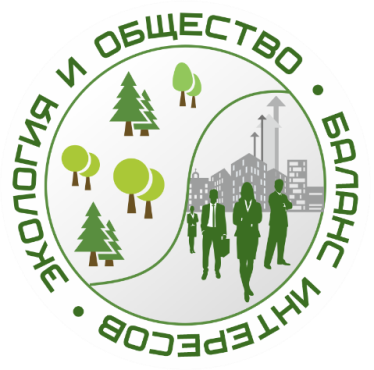 ИНФОРМАЦИОННОЕ ПИСЬМО-приглашениеУВАЖАЕМЫЕ КОЛЛЕГИ!Администрация города Вологды,ФГБУН  «Вологодский научный центр Российской академии наук»,Общероссийская общественная организация «Вольное экономическое общество России»,Вологодская региональная общественная организация ВЭО России,Ассоциация по улучшению состояния здоровья и качества жизни населения «Здоровые города, районы и посёлки»приглашают к участию во Всероссийской научно-практической конференции «Экология и общество: баланс интересов», которая состоится в  г. Вологде 21 апреля 2022 года.Цель Конференции – создание дискуссионной площадки для обсуждения актуальных вопросов гармонизации интересов общества, экономики и экологии. К участию в мероприятии приглашаются студенты, аспиранты, молодые специалисты, а также представители научных и образовательных учреждений, руководители органов законодательной и исполнительной власти Российской Федерации и ее субъектов, представители гражданского общества и бизнес-структур.Конференция призвана объединить российских ученых, политиков, представителей гражданского общества и бизнеса для обсуждения вопросов, связанных с проблемами экологизации экономики и общества и переходом государства на модель устойчивого развития.Дискуссии в рамках Конференции по теоретическим и эмпирическим вопросам и результатам научных исследований в указанных направлениях позволят обобщить разнообразие подходов к исследованию современных экологических проблем, будут способствовать поиску управленческих решений к реализации стратегических социо-эколого-экономических приоритетов развития России и её регионов.Форма проведенияРабота будет организована в виде пленарного заседания, тематических секций и круглого стола.Пленарное заседание Темы для обсуждения:Эколого-экономические проблемы устойчивого развития территорий.Экологизация бизнеса.Проблемы рационального природопользования.Экология в лесном и агропромышленном комплексах.Охрана территорий, растительного и животного мира.Устойчивое развитие северных и арктических территорий.Урбоэкология.Социальная экология.Экологическое образование.ТЕМАТИЧЕСКИЕ СЕКЦИИ И КРУГЛЫЕ СТОЛЫ Секция 1. Эколого-экономические проблемы устойчивого развития территорийТематические направления:проблемы устойчивого развития российских территорий;цели и факторы устойчивого развития территорий;эколого-экономические аспекты устойчивого развития;индустриальное будущее территорий;управление устойчивым развитием территории;проблемы декарбонизации экономики и экономика замкнутого цикла.Секция 2. Экологизация производстваТематические направления:проблемы и перспективы экологизации производств;развитие зеленых технологий;применение инновационных технологий в производстве;экологические инновации в производстве;рациональное распределение и использование ресурсов;создание и функционирование малоотходных производств;перспективы переработки отходов.Секция 3. Социальные аспекты экологии человека: новые перспективы и вызовы Тематические направления:здоровье человека, влияние экологических и социальных факторов на состояние здоровья (общественное, социальное, психическое);экологическое участие населения как фактор устойчивого развития в современном обществе;перспективы рынка труда и занятости населения в условиях экологизации экономики / рынок труда и занятость население на пути к зеленой экономике / перспективы формирования рынка зеленых рабочих местСекция 4. Здоровое городское планирование Тематические направления:здоровье как значимый элемент устойчивого развитиявзаимосвязь социальных и экологических проблем в городахвопросы управления и самоуправления в развитии городской средыздоровое городское  планирование и ESG-трансформациявлияние городских ландшафтов на здоровье и эмоциональное состояние жителейКруглый стол. Современные тренды в экологизации сельского хозяйстваТемы для обсуждения:агробиотехнологии как потенциал развития региона;экологические проблемы животноводства и пути их решения;агроэкологические проблемы современного земледелия и пути их решения;проблемы и перспективы развития аквакультуры;технологии производства экологически чистой и безопасной сельскохозяйственной продукции.По результатам проведения Конференции планируется опубликовать сборник материалов c присвоением идентификатора цифрового объекта DOI, который будет размещен в базе данных РИНЦ. Участие и публикация материалов бесплатные. Организаторы оставляют за собой право отбора докладов и выступлений в рамках представленной тематики.Условия участия в мероприятиях Конференции:Для участия необходимо пройти регистрацию на сайте eco2022.volnc.ru до 8 апреля 2022 года, заполнив заявку по предложенной форме (см. Приложение 1) с обязательным указанием формата участия, темы доклада и тезисов доклада, оформленных в соответствии с требованиями (см. Приложение 2).Материалы, присланные позже указанного срока, к рассмотрению не принимаются и обратно авторам не высылаются. Статьи проходят проверку на наличие заимствований в системе «Антиплагиат» (https://www.antiplagiat.ru), должны содержать не менее 70% оригинального текста. Высылая материалы на конференцию, автор выражает свое согласие с передачей ФГБУН ВолНЦ РАН права на их размещение в открытом доступе в сети Интернет, а также удостоверяет тот факт, что представленный доклад нигде ранее не публиковался.Приложение 1ЗАЯВКА НА УЧАСТИЕ Приложение 2Требования к оформлению тезисов докладовДля участия в Форуме принимаются доклады объемом не более 5 страниц формата А4. Текстовый редактор – Microsoft Word, шрифт Times New Roman, размер шрифта – 14 пт. Межстрочный интервал – полуторный. Выравнивание текста – по ширине страницы. Абзацный отступ – 1,25 мм. Все поля – 2 см.Статья должна соответствовать требованиям РИНЦ, т.е. помимо основного текста содержать следующие сведения на русском и английском языках:фамилия, имя, отчество автора (авторов) полностью;ученая степень, звание, должность;полное и точное название места работы, учебы, подразделения организации; контактная информация (e-mail, почтовый адрес организации с указанием индекса и телефон);название статьи;аннотация (250-300 знаков с пробелами);ключевые слова (5-7 слов);тематический рубрикатор (УДК/ББК).В случае несоответствия требованиям к оформлению оргкомитет вправе отказать в публикации материалов в сборнике.Библиографические ссылки оформляются в квадратных скобках (например, [2, с. 64]). Список использованной литературы располагается в конце статьи.Таблицы и графики входят в объем статьи.Графики следует делать черно-белыми или с использованием узорной заливки в Microsoft Excel, вставлять в Microsoft Word с помощью специальной вставки, чтобы сохранилась связь с исходными данными, шрифт Calibri, 8 пт.Таблицы выполнить шрифтом Arial Narrow, размер – 9 пт., линии таблицы – 0,5 пт.Подписи рисунков и таблиц выполнить по образцу:Рис. 3. Количество просмотров веб-сайтов ВолНЦ РАН (в тысячах)Таблица 1. Распределение занятых в экономике Вологодской области, тыс. чел.Шрифт подписей Times New Roman Cyr, 12 пт.Структура статьиИндекс УДК/ББКФамилия И.О.НАЗВАНИЕ СТАТЬИ(Times New Roman, размер шрифта 14, прописные буквы, выравнивание по центру, полужирный шрифт, полуторный интервал). ПробелАннотация статьи на русском языке (Times New Roman, размер шрифта 14, строчные буквы, выравнивание по ширине, одинарный интервал, отступ 1.25,применение курсивного начертания) – 250-300 печатных знаков с пробелами.Ключевые слова на русском языке (Times New Roman, размер шрифта 14, строчные буквы, выравнивание по ширине, полуторный интервал, отступ 1.25,применение курсивного начертания) – 5-7 слов.ПробелОсновной текст (Times New Roman, размер шрифта 14, строчные буквы, выравнивание по ширине, полуторный интервал, отступ 1.25, обычный шрифт) ПробелБиблиографический список на русском языке(Times New Roman, размер шрифта 14, строчные буквы, выравнивание по ширине, полуторный интервал, отступ 1.25, обычный шрифт, без автоматической нумерации) Библиографический список составляется в том же порядке, в котором источники упоминались в тексте.ПробелИнформация об авторе (-ах) на русском языкеФамилия Имя Отчество (страна, город) – ученая степень, должность, название организации (полный адрес организации, e-mail).(Times New Roman, размер шрифта 14, строчные буквы, выравнивание по ширине, полуторный интервал, отступ 1.25, обычный шрифт) ПробелФамилия И.О. (на английском языке) НАЗВАНИЕ СТАТЬИ НА АНГЛИЙСКОМ ЯЗЫКЕ(Times New Roman, размер шрифта 14, прописные буквы, выравнивание по центру, полужирный шрифт, полуторный интервал). Аннотация статьи на английском языке (Times New Roman, размер шрифта 14, строчные буквы, выравнивание по ширине, полуторный интервал, отступ 1.25, применение курсивного начертания) – 250-300 печатных знаков.Ключевые слова на английском языке (Times New Roman, размер шрифта 14, строчные буквы, выравнивание по ширине, полуторный интервал, отступ 1.25, применение курсивного начертания) – 5-7 слов.ПробелИнформация об авторе (-ах) на английском языкеПробелБиблиографический список на английском языке(Times New Roman, размер шрифта 14, строчные буквы, выравнивание по ширине, полуторный интервал, отступ 1,25, обычный шрифт, без автоматической нумерации) КОНТАКТЫПо вопросам, связанным с участием в Конференции, обращаться:e-mail: eco2022@volnc.ru Фамилия, имя, отчествоСтрана, город (населенный пункт)Место работы, должностьУчёная степень, званиеКонтакты для связи E-mail ТелефонПредполагаемый формат участия: Поставить галочкудокладчикслушательМероприятие  для участия:Поставить галочкупленарное заседание секция № 1секция № 2секция № 3секция № 4круглый столТема докладаТезисы докладаЗагрузить 